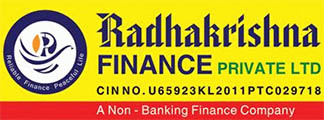 (RFPL)KNOW YOUR CUSTOMER (KYC)(For Non-Individual customer only) 1Customer Type (√ Mark )            Corporate body            Other organisation            Corporate body            Other organisation            Corporate body            Other organisation2Name 3Registered Office Address……………………………………………………………………………………………….……………………………………………………………………………………………….Registration No. …………………………………………………………………….Date of Registration : …………………………………………………………….State :   ………………………… PIN ………………………………………………..Tel.: ……………………………………………………………………………………….Email : …………………………………………………………………………………..Website : ………………………………………………………………………………. ……………………………………………………………………………………………….……………………………………………………………………………………………….Registration No. …………………………………………………………………….Date of Registration : …………………………………………………………….State :   ………………………… PIN ………………………………………………..Tel.: ……………………………………………………………………………………….Email : …………………………………………………………………………………..Website : ………………………………………………………………………………. ……………………………………………………………………………………………….……………………………………………………………………………………………….Registration No. …………………………………………………………………….Date of Registration : …………………………………………………………….State :   ………………………… PIN ………………………………………………..Tel.: ……………………………………………………………………………………….Email : …………………………………………………………………………………..Website : ………………………………………………………………………………. 4Constitutional TypePublic Limited  / Private Ltd  / Partnership / Voluntary Organisation, etc.  ………………………………………………………………….Public Limited  / Private Ltd  / Partnership / Voluntary Organisation, etc.  ………………………………………………………………….Public Limited  / Private Ltd  / Partnership / Voluntary Organisation, etc.  ………………………………………………………………….5Head Office / Administrative Office……………………………………………………………………………………………….……………………………………………………………………………………………….State :   ………………………… PIN ………………………………………………..Tel.: ……………………………………………………………………………………….Email : …………………………………………………………………………………..Website : ……………………………………………………………………………….……………………………………………………………………………………………….……………………………………………………………………………………………….State :   ………………………… PIN ………………………………………………..Tel.: ……………………………………………………………………………………….Email : …………………………………………………………………………………..Website : ……………………………………………………………………………….……………………………………………………………………………………………….……………………………………………………………………………………………….State :   ………………………… PIN ………………………………………………..Tel.: ……………………………………………………………………………………….Email : …………………………………………………………………………………..Website : ……………………………………………………………………………….6Holding company / Group’s Name (if any)………………………………………………………………………………………………………………………………………………………………………………………………………………………………………………………………………………………………7Name & Designation of Chief Executive Officer……………………………………………………………………………………………….……………………………………………………………………………………………….……………………………………………………………………………………………….……………………………………………………………………………………………….……………………………………………………………………………………………….……………………………………………………………………………………………….8Name & Designation of other Directors ………………………………………………………………………………..………………………………………………………………………………..………………………………………………………………………………..………………………………………………………………………………..………………………………………………………………………………..………………………………………………………………………………..………………………………………………………………………………..………………………………………………………………………………..………………………………………………………………………………..………………………………………………………………………………..………………………………………………………………………………..………………………………………………………………………………..9PAN of the company ………………………………………………………………………………………………..………………………………………………………………………………………………..………………………………………………………………………………………………..10Main Activity of the Company / organisation11Name & Designation of Nodal Officer ………………………………………………………………………………………………..………………………………………………………………………………………………..Telephone No. ………………………………………………………………………..Mobile No. ……………………………………………………………………………..Email ID : ………………………………………………………………………………..………………………………………………………………………………………………..………………………………………………………………………………………………..Telephone No. ………………………………………………………………………..Mobile No. ……………………………………………………………………………..Email ID : ………………………………………………………………………………..………………………………………………………………………………………………..………………………………………………………………………………………………..Telephone No. ………………………………………………………………………..Mobile No. ……………………………………………………………………………..Email ID : ………………………………………………………………………………..12Networth of the Company13Banker’s Name & Address 14Details of all authorized signatories NameDesignationSpecimen signature14Details of all authorized signatories 14Details of all authorized signatories 14Details of all authorized signatories DeclarationDeclarationDeclarationDeclarationDeclarationWe hereby confirm that we understood the KYC requirement norms of Radhakrishna Finance Private Ltd. and declare that the particulars given herein by us are true to the best of our knowledge and belief. We will fully cooperate with the company to fulfill the KYC requirements at any future time. We hereby authorize the Radhakrishna Finance Private Ltd to disclose the information given above to any statutory or legal body of the Government or regulatory authorities whenever it is called for. Signature : ……………………………………………………………………..Name : …………………………………………………………………………..Designation : ………………………………………………………………….Signature : ……………………………………………………………………..Name : …………………………………………………………………………..Designation : ………………………………………………………………….Place : ………………………………………..Date  : ………………………………………..We hereby confirm that we understood the KYC requirement norms of Radhakrishna Finance Private Ltd. and declare that the particulars given herein by us are true to the best of our knowledge and belief. We will fully cooperate with the company to fulfill the KYC requirements at any future time. We hereby authorize the Radhakrishna Finance Private Ltd to disclose the information given above to any statutory or legal body of the Government or regulatory authorities whenever it is called for. Signature : ……………………………………………………………………..Name : …………………………………………………………………………..Designation : ………………………………………………………………….Signature : ……………………………………………………………………..Name : …………………………………………………………………………..Designation : ………………………………………………………………….Place : ………………………………………..Date  : ………………………………………..We hereby confirm that we understood the KYC requirement norms of Radhakrishna Finance Private Ltd. and declare that the particulars given herein by us are true to the best of our knowledge and belief. We will fully cooperate with the company to fulfill the KYC requirements at any future time. We hereby authorize the Radhakrishna Finance Private Ltd to disclose the information given above to any statutory or legal body of the Government or regulatory authorities whenever it is called for. Signature : ……………………………………………………………………..Name : …………………………………………………………………………..Designation : ………………………………………………………………….Signature : ……………………………………………………………………..Name : …………………………………………………………………………..Designation : ………………………………………………………………….Place : ………………………………………..Date  : ………………………………………..We hereby confirm that we understood the KYC requirement norms of Radhakrishna Finance Private Ltd. and declare that the particulars given herein by us are true to the best of our knowledge and belief. We will fully cooperate with the company to fulfill the KYC requirements at any future time. We hereby authorize the Radhakrishna Finance Private Ltd to disclose the information given above to any statutory or legal body of the Government or regulatory authorities whenever it is called for. Signature : ……………………………………………………………………..Name : …………………………………………………………………………..Designation : ………………………………………………………………….Signature : ……………………………………………………………………..Name : …………………………………………………………………………..Designation : ………………………………………………………………….Place : ………………………………………..Date  : ………………………………………..We hereby confirm that we understood the KYC requirement norms of Radhakrishna Finance Private Ltd. and declare that the particulars given herein by us are true to the best of our knowledge and belief. We will fully cooperate with the company to fulfill the KYC requirements at any future time. We hereby authorize the Radhakrishna Finance Private Ltd to disclose the information given above to any statutory or legal body of the Government or regulatory authorities whenever it is called for. Signature : ……………………………………………………………………..Name : …………………………………………………………………………..Designation : ………………………………………………………………….Signature : ……………………………………………………………………..Name : …………………………………………………………………………..Designation : ………………………………………………………………….Place : ………………………………………..Date  : ………………………………………..Documents to be submitted:Certificate of Registration and Memorandum & Articles of Association.Copy of PAN Card of the Company / organization Resolution of the Board of Directors authorizing the CEO to deal with RFPL for loan (on letterhead)Copy of latest Telephone Bill / Water Bill / Electricity Bill (self attested).Past three years audited balance sheet. (self attested)Details of Directors – Name, Designation, Occupation, Experience, Residential Address, Tel.Numbers, Emails, etc. Documents to be submitted:Certificate of Registration and Memorandum & Articles of Association.Copy of PAN Card of the Company / organization Resolution of the Board of Directors authorizing the CEO to deal with RFPL for loan (on letterhead)Copy of latest Telephone Bill / Water Bill / Electricity Bill (self attested).Past three years audited balance sheet. (self attested)Details of Directors – Name, Designation, Occupation, Experience, Residential Address, Tel.Numbers, Emails, etc. Documents to be submitted:Certificate of Registration and Memorandum & Articles of Association.Copy of PAN Card of the Company / organization Resolution of the Board of Directors authorizing the CEO to deal with RFPL for loan (on letterhead)Copy of latest Telephone Bill / Water Bill / Electricity Bill (self attested).Past three years audited balance sheet. (self attested)Details of Directors – Name, Designation, Occupation, Experience, Residential Address, Tel.Numbers, Emails, etc. Documents to be submitted:Certificate of Registration and Memorandum & Articles of Association.Copy of PAN Card of the Company / organization Resolution of the Board of Directors authorizing the CEO to deal with RFPL for loan (on letterhead)Copy of latest Telephone Bill / Water Bill / Electricity Bill (self attested).Past three years audited balance sheet. (self attested)Details of Directors – Name, Designation, Occupation, Experience, Residential Address, Tel.Numbers, Emails, etc. Documents to be submitted:Certificate of Registration and Memorandum & Articles of Association.Copy of PAN Card of the Company / organization Resolution of the Board of Directors authorizing the CEO to deal with RFPL for loan (on letterhead)Copy of latest Telephone Bill / Water Bill / Electricity Bill (self attested).Past three years audited balance sheet. (self attested)Details of Directors – Name, Designation, Occupation, Experience, Residential Address, Tel.Numbers, Emails, etc. 